ZAVRŠNA PROVJERA ZNANJA                        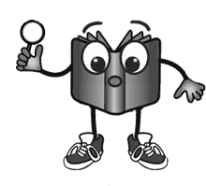 Pismena i/ili usmena provjeraIzrada zadatka -> samostalna izrada i/ili prezentacija sažetka projektnog prijedlogaNakon uspješnog završetka programa polaznik dobiva uvjerenje o osposobljavanju za poslove Suradnika/ce na pripremi i provedbi EU projekata prema Pravilniku o javnim ispravama u obrazovanju odraslih (NN 129/08, 50/10).     Cijena programa na upit polaznika.  KONTAKT:Tel: 035/441-478; 035/492-062Fax: 035/446-160E-mail: tssb@tssb.hrAdresa: Eugena Kumičića 55, 35000 Slav. Brod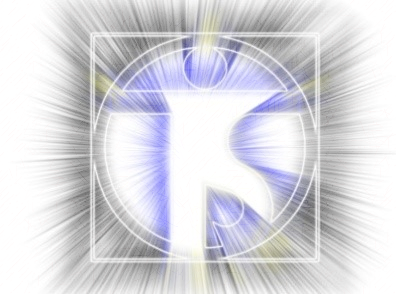 Osposobljavanje za poslove suradnika/ce na pripremi i provedbi EU projekata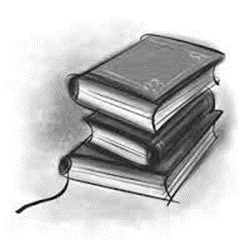 Obrazovni sektorEkonomija, trgovina i poslovna administracijaTrajanje programa128 sati redovne nastave podijeljenih u teorijsku nastavu i vježbeRazina složenosti poslova (na temelju NKZ-a)4Uvjeti upisaZavršena četverogodišnja školaPoznavanje rada na računaluKOMPETENCIJE koje polaznik stječe završetkom programaRazlikovati glavne vrste EU fondova i njihove glavne karakteristikeSudjelovati u planiranju projekta prema metodologiji upravljanja projektnim ciklusomSudjelovati u definiranju projektne strukture, unutasnje logike projektaSudjelovati u radu timu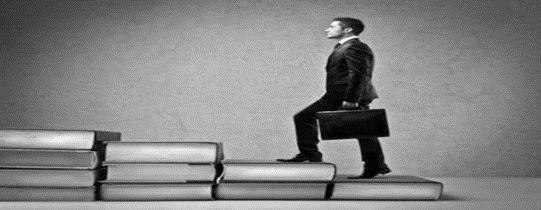 